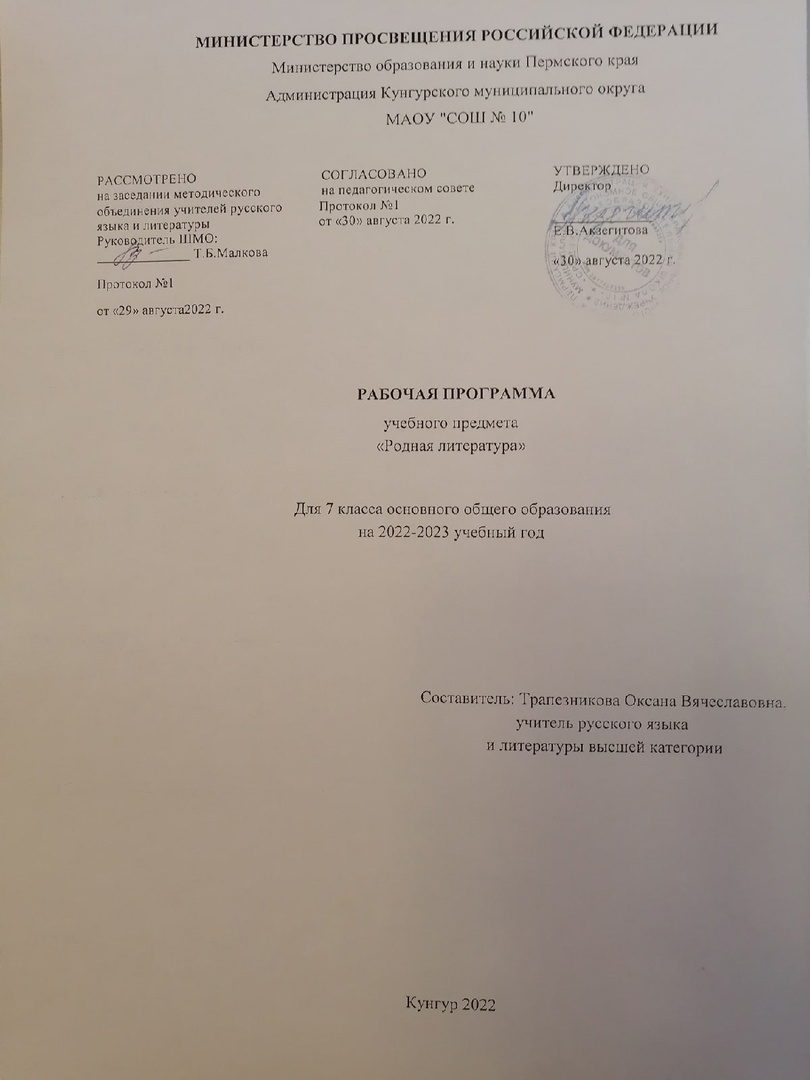 Пояснительная запискаРабочая программа по родной литературе для 5-9 классов составлена на основе Федерального государственного образовательного стандарта основного общего образования, с учетом Примерной основной образовательной программы основного общего образования.Нормативные документы, обеспечивающие реализацию программыФедеральный закон Российской Федерации «Об образовании в Российской Федерации» (от 29.12.2012 № 273-ФЗ).Приказ Министерства просвещения Российской Федерации  (МИНПРОСВЕЩЕНИЯ РОССИИ)  от 28 декабря 2018 г. № 345   «О федеральном перечне учебников, рекомендуемых к использованию при реализации имеющих государственную аккредитацию образовательных программ начального общего, основного общего, среднего общего образования» Программа по литературе для общеобразовательных учреждений: основной курс»,  авторской программы  В.Я Коровиной, В.П. Журавлева («Литература: программа по литературе для общеобразовательных учреждений. 5-11 кл.» М.: Просвещение, 2015).Учебный план МАОУ «СОШ №10» г. Кунгура   на 2022-2023 учебный год.Данная программа конкретизирует содержание Стандарта, даёт распределение учебных часов по разделам курса, последовательность изучения тем и разделов с учетом межпредметных и внутрипредметных связей, логики учебного процесса, возрастных особенностей учащихся.Цель программы: воспитание уважительного и бережного отношение к родной литературе как величайшей духовной, нравственной и культурной ценности русского народа.Задачи:формирование способности понимать и эстетически воспринимать произведения родной литературы;обогащение духовного мира учащихся путем приобщения их к нравственным ценностям и художественному многообразию родной литературы, к отдельным ее произведениям;приобщение к литературному наследию своего народа;формирование причастности к свершениям и традициям своего народа, осознание исторической преемственности поколений, своей ответственности за сохранение культуры народа;формирование умения актуализировать в художественных текстах родной литературы личностно значимые образы, темы и проблемы, учитывать исторический, историко-культурный контекст и контекст творчества писателя в процессе анализа художественного литературного произведения;обогащение активного и потенциального словарного запаса, развитие у обучающихся культуры владения родным языком во всей полноте его функциональных возможностей в соответствии с нормами устной и письменной речи, правилами речевого этикета.Объект изучения в учебном процессе − литературное произведение в его жанрово-родовой и историко-культурной специфике.Постижение произведения происходит в процессе системной деятельности школьников, как организуемой педагогом, так и самостоятельной, направленной на освоение навыков культуры чтения (вслух, про себя, по ролям; чтения аналитического, выборочного, комментированного, сопоставительного и др.) и базовых навыков творческого и академического письма, последовательно формирующихся на уроках родной литературы.Общая характеристика учебного курсаФГОС ООО признает приоритетной духовно-нравственную ценность литературы для школьника – будущего гражданина своей страны, любящего свой народ и уважающего его традиции, язык и культуру. Изучение родной литературы играет ведущую роль в процессах воспитания личности, развития ее нравственных качеств и творческих способностей, в сохранении и развитии национальных традиций и исторической преемственности поколений. Родная литература как культурный символ России, высшая форма существования российской духовности и языка в качестве школьного предмета посредством воздействия на эстетические чувства воспитывает в человеке патриотизм, чувства исторической памяти, принадлежности к культуре, народу и всему человечеству.Содержание программы каждого класса включает в себя произведения (или фрагменты из произведений) родной литературы, помогающие школьнику осмыслить её непреходящую историко-культурную и нравственно-ценностную роль. Критерии отбора художественных произведений для изучения: высокая художественная ценность, гуманистическая направленность, позитивное влияние на личность ученика, соответствие задачам его развития и возрастным особенностям, культурно-исторические традиции.программе представлены следующие разделы:Устное народное творчество.Древнерусская литература.Русская литература XVIII в.Русская литература XIX в.Русская литература XX - XXI в. Допустимы изменения разделов по классамМесто учебного курса «Родная литература»Учебный предмет «Родная (русская) литература» как часть образовательной области «Родной язык, литература» тесно связан с предметом «Родной язык». Родная литература является одним из основных источников обогащения речи учащихся, формирования их речевой культуры и коммуникативных навыков. Изучение языка художественных произведений способствует пониманию учащимися эстетической функции слова, овладению ими стилистически окрашенной родной речью.Программа учебного предмета «Родная литература» предназначена для изучения в 5-9 классах и рассчитана на 17 часов в 5 – 8 классах и на 1 час в 9 классе.Форма организации образовательного процесса - классно-урочная: традиционные уроки (усвоение новых знаний, закрепление изученного, повторительно-обобщающий урок, комбинированный урок, урок контроля знаний, урок развития речи); нестандартные уроки: зачёт, семинар. Виды и формы контроля:письменный ответ на вопрос;выразительное чтение (чтение наизусть);сочинение на литературоведческую тему;проект.Планируемые результаты освоения учебного предмета «Родная литература»Личностные результаты изучения предмета родная (русская) литература являются:воспитание российской гражданской идентичности: патриотизма, любви и уважения к Отечеству, чувства гордости за свою Родину, прошлое и настоящее многонационального народа России; осознание своей этнической принадлежности, знание истории, языка, культуры своего народа, своего края, основ культурного наследия народов России и человечества;формирование осознанного, уважительного и доброжелательного отношения к другому человеку, его мнению, мировоззрению, культуре, языку, вере, гражданской позиции, к истории, культуре, религии, традициям, языкам, ценностям народов России;развитие морального сознания и компетентности в решении моральных проблем на основе личностного выбора, формирование нравственных чувств и нравственного поведения, осознанного и ответственного отношения к собственным поступкам;осознание значения семьи в жизни человека и общества, принятие ценности семейной жизни, уважительное и заботливое отношение к членам своей семьи;развитие чувства прекрасного – умение чувствовать красоту и выразительность русской речи, стремиться к совершенствованию собственной речи;устойчивый познавательный интерес к чтению, к ведению диалога с автором текста;потребность в самовыражении через слово.Средством достижения этих результатов служат тексты художественной литературы, вопросы и задания к ним, проблемно-диалогическая технология, технология продуктивного чтения.Учащийся научится:понимать литературу как одну из национально-культурных ценностей русского народа;уважительно относиться к родной литературе;оценивать свои и чужие поступки;проявлять внимание, желание больше узнать.понимать определяющую роль родной литературы в развитии интеллектуальных, творческих способностей и моральных качеств личности;анализировать и характеризовать эмоциональные состояния и чувства окружающих, строить свои взаимоотношения с их учетом.Метапредметными результатами изучения курса родная (русская) литература является формирование УУД.Регулятивные УУД:формулировать в сотрудничестве с учителем проблему и цели урока; способствовать к целеполаганию, включая постановку новых целей;анализировать в обсуждении с учителем условия и пути достижения цели;совместно с учителем составлять план решения учебной проблемы;работать по плану, сверяя свои действия с целью, прогнозировать, корректировать свою деятельность под руководством учителя;в диалоге с учителем вырабатывать критерии оценки и определять степень успешности своей работы и работы других в соответствии с этими критериями.Учащийся научится:планированию пути достижения цели;установлению целевых приоритетов;оценивать уровень владения тем или иным учебным действием (отвечать на вопрос «что я не знаю и не умею?»).учитывать условия выполнения учебной задачи;осуществлять итоговый контроль деятельности («что сделано») и пооперационный контроль («как выполнена каждая операция, входящая в состав учебного действия».Средством формирования регулятивных УУД служат технология продуктивного чтения и технология оценивания образовательных достижений.Познавательные УУД:овладение навыками смыслового чтения;извлекать информацию (в сотрудничестве и при поддержке учителя), представленную в разных формах (сплошной текст; несплошной текст – иллюстрация, таблица, схема);владеть различными видами аудирования (выборочным, ознакомительным, детальным);перерабатывать в сотрудничестве с учителем и преобразовывать информацию из одной формы в другую (переводить сплошной текст в план, таблицу, схему и наоборот: по плану, по схеме, по таблице составлять сплошной текст);излагать содержание прочитанного (прослушанного) текста подробно, сжато, выборочно;пользоваться словарями, справочниками;осуществлять анализ и синтез;устанавливать причинно-следственные связи;строить рассуждения.Средством развития познавательных УУД служат тексты художественной литературы; технология продуктивного чтения.Учащийся научится:строить сообщение в устной форме;находить в художественном тексте ответ на заданный вопрос;ориентироваться на возможное разнообразие способов решения учебной задачи;анализировать изучаемые объекты с выделением существенных и несущественных признаков;осуществлять синтез как составление целого из частей;проводить сравнение;устанавливать причинно-следственные связи в изучаемом круге явлений;проводить аналогии между изучаемым материалом и собственным опытом.осуществлять запись (фиксацию) указанной учителем информации об изучаемом языковом факте;обобщать (выводить общее для целого ряда единичных объектов).Коммуникативные УУД:умение осознанно использовать речевые средства в соответствии с задачей коммуникации, для выражения своих чувств, мыслей и потребностей;планирования и регуляции своей деятельности; владение устной и письменной речью; монологической контекстной речью;учитывать разные мнения и стремиться к координации различных позиций в сотрудничестве (при поддержке направляющей роли учителя);уметь устанавливать и сравнивать разные точки зрения прежде, чем принимать решения и делать выводы;слушать и слышать других, пытаться принимать иную точку зрения, быть готовым корректировать свою точку зрения;уметь задавать вопросы, необходимые для организации собственной деятельности и сотрудничества с партнером при непосредственной методической поддержке учителя;уметь осуществлять взаимный контроль и оказывать в сотрудничестве необходимую взаимопомощь (в том числе и помощь учителя);оформлять свои мысли в устной и письменной форме с учетом речевой ситуации, создавать тексты различного типа, стиля, жанра;выступать перед аудиторией сверстников с сообщениями.Обучающийся научится:устанавливать и вырабатывать разные точки зрения;аргументировать свою точку зрения;задавать вопросы.продуктивно разрешать конфликты на основе учѐта интересов и позиций всех участников, поиска и оценки альтернативных способов разрешения конфликтов;договариваться и приходить к общему решению в совместной деятельности;брать на себя инициативу в организации совместного действия (деловое лидерство).Все виды личностных и метапредметных УУД развиваются на протяжении обучения ребенка в 5 – 9 классах. Приращением в данных действиях становится глубина внутреннего осознания значимости данных действий и степень самостоятельности их применения.Предметными результатами изучения курса родная (русская) литература является сформированность следующих умений:осознание значимости чтения и изучения родной литературы для своего дальнейшего развития; формирование потребности в систематическом чтении как средстве познания мира и себя в этом мире, гармонизации отношений человека и общества, многоаспектного диалога;понимание родной литературы как одной из основных национально-культурных ценностей народа, как особого способа познания жизни;развитие способности понимать литературные художественные произведения, отражающие разные этнокультурные традиции;овладение процедурами смыслового и эстетического анализа текста на основе понимания принципиальных отличий литературного художественного текста от научного, делового, публицистического и т.п.;формирование умений воспринимать, анализировать, критически оценивать и интерпретировать прочитанное, осознавать художественную картину жизни, отраженную в литературном произведении, на уровне не только эмоционального восприятия, но и интеллектуального осмысления.Обучающийся научится осознанно воспринимать художественное произведение в единстве формы и содержания;выбирать путь анализа произведения, адекватный жанрово-родовой природе художественного текста;воспринимать художественный текст как произведение искусства, послание автора читателю, современнику и потомку;характеризовать нравственную позицию героев;формулировать художественную идею произведения;формулировать вопросы для размышления;участвовать в диспуте и отстаивать свою позицию;давать психологическую характеристику поступкам героев в различных ситуациях;создавать собственный текст аналитического и интерпретирующего характера в различных форматах;выразительно читать произведения лирики;владеть различными видами пересказа,пересказывать сюжет;выявлять особенности композиции, основной конфликт, вычленять фабулу;характеризовать героев-персонажей, давать их сравнительные характеристики;находить основные изобразительно-выразительные средства, характерные для творческой манеры писателя, определять их художественные функции;выявлять и осмыслять формы авторской оценки героев, событий, характер авторских взаимоотношений с «читателем» как адресатом произведения;выражать личное отношение к художественному произведению, аргументировать свою точку зрения;ориентироваться в информационном образовательном пространстве: работать с энциклопедиями, словарями, справочниками, специальной литературой;Обучающийся получит возможность научиться:пользоваться каталогами библиотек, библиографическими указателями, системой поиска в Интернете.видеть черты русского национального характера в героях произведений;учитывая жанрово-родовые признаки произведений, выбирать произведения для самостоятельного чтения.характеризовать отдельные эпизоды российской истории с помощью произведений русской литературы;характеризовать исторических персонажей прочитанных произведений;формировать вывод о пафосе и идеях произведений  литературы. сопоставлять произведение словесного искусства и его воплощение в других видах искусства, аргументировано оценивать их;вести самостоятельную проектно-исследовательскую деятельность и оформлять еѐ результаты в разных форматах (работа исследовательского характера, реферат, проект). Тематическое планированиеСодержаниеклассВведение Своеобразие курса родной русской литературы в 7 классе. Значение художественного произведения в культурном наследии России. Роль родного слова в формировании личности человека.Из древнерусской литературы.«Повесть о горе-злосчастии». Тема трагической судьбы молодого поколения, старающегося порвать со старыми формами семейно-бытового уклада, домостроевской моралью.«Сказание о Борисе и Глебе». Тема добра и зла в произведениях древнерусской литературы.Из литературы XVIII векаИ. И.Дмитриев. Поэт и видный государственный чиновник. Русская басня. Отражение пороков человека в баснях «Два веера», «Нищий и собака», «Три льва», «Отец с сыном». Аллегория как основное средство художественной выразительности в баснях.Из литературы XIX векаК.М.Станюкович. Рассказ «Рождественская ночь»: проблематика рассказа. Милосердие и вера в произведении писателя.В.М.Гаршин. Психологизм произведений писателя. Героизм и готовность любой ценой к подвигу в рассказе «Сигнал».Из литературы XX – XXI векаА.И.Куприн.«Изумруд». Сострадание к «братьям нашим меньшим».А. Т.Аверченко. Сатирические и юмористические рассказы писателя. О серьезном — с улыбкой.Рассказ «Специалист». Тонкий юмор и грустный смех Аркадия Аверченко.Тэффи. «Свои и чужие».. Проблема взаимоотношений между своими и чужими.С.А.Баруздин. Нравственность и чувство долга, активный и пассивный протест, истинная и ложная красота. Мой ровесник на страницах произведения «Тринадцать лет».Ю.Я.Яковлев. Тема памяти и связи поколений. Рассказ – притча «Семья Пешеходовых». Средства выразительности в произведении. «Разбуженный соловьями». Влияние пророды на внутренний мир ребёнка.В.Н.Крупин. Краткие сведения о писателе. Тема детского сострадания на страницах произведения «Женя Касаткин».Екимов Б.П. «Ночь исцеления». Трагическая судьба человека в годы Великой Отечественной войны. Тема детского сострадания на страницах произведениКалендарно-тематическое планирование7 классКлассКоличество часов в неделюКоличествочасов в год50,51760,51770,51780,5179134Итого3102Тема(раздел)/часы Содержание(контрольные элементы содержания)Содержание
воспитанияс учетом РПВПланируемые результатыПланируемые результатыПланируемые результатыТема(раздел)/часы Содержание(контрольные элементы содержания)Содержание
воспитанияс учетом РПВличностныеметапредметныепредметныеВведениеСвоеобразие курса родной русской литературы в 7 классе. Значение художественного произведения в культурном наследии России. Роль родного слова в формировании личности человека.Интеллектуальное воспитание. Повторение опорных знаний по литературе за курс 5-6 класса. Формирование ответственного отношения к учениюсовершенствование духовно-нравственных качеств личности, воспитание чувства любви к многонациональному Отечеству, уважительного отношения к русской литературе, к культурам других народов; умение понимать проблему, выдвигать гипотезу, структурировать материал, подбирать аргументы для подтверждения собственной позиции, выделять причинно-следственные связи в устных и письменных высказываниях, формулировать выводы; понимание ключевых проблем изученных произведений фольклора и литературы;1ч.Из древнерусской литературы«Повесть о горе-злосчастии». Тема трагической судьбы молодого поколения, старающегося порвать со старыми формами семейно-бытового уклада, домостроевской моралью.«Сказание о Борисе и Глебе». Тема добра и зла в произведениях древнерусской литературы.воспитание российской гражданской идентичности: патриотизма, любви и уважения к Отечеству, чувства гордости за свою Родину, прошлое и настоящее многонационального народа России; осознание своей этнической принадлежности, знание истории, языка, культуры своего народа, своего края, основ культурного наследия народов России и человечества;осознание значимости чтения и изучения родной литературы для своего дальнейшего развития; формирование потребности в систематическом чтении как средстве познания мира и себя в этом мире, гармонизации отношений человека и общества, многоаспектного диалога;понимание родной литературы как одной из основных национально-культурных ценностей народа, как особого способа познания жизни;овладение навыками смыслового чтения;извлекать информацию (в сотрудничестве и при поддержке учителя), представленную в разных формах (сплошной текст; несплошной текст – иллюстрация, таблица, схема);владеть различными видами аудирования (выборочным, ознакомительным, детальным);перерабатывать в сотрудничестве с учителем и преобразовывать информацию из одной формы в другую (переводить сплошной текст в план, таблицу, схему и наоборот: по плану, по схеме, по таблице составлять сплошной текст);излагать содержание прочитанного (прослушанного) текста подробно, сжато, выборочно;пользоваться словарями, справочниками;осуществлять анализ и синтез;устанавливать причинно-следственные связи;строить рассуждения.осознание значимости чтения и изучения родной литературы для своего дальнейшего развития; формирование потребности в систематическом чтении как средстве познания мира и себя в этом мире, гармонизации отношений человека и общества, многоаспектного диалога;понимание родной литературы как одной из основных национально-культурных ценностей народа, как особого способа познания жизни;1чИз литературы XVIII века  И.Дмитриев. Поэт и видный государственный чиновник. Русская басня. Отражение пороков человека в баснях «Два веера», «Нищий и собака», «Три льва», «Отец с сыном». Аллегория как основное средство художественной выразительности в баснях.воспитание российской гражданской идентичности: патриотизма, любви и уважения к Отечеству, чувства гордости за свою Родину, прошлое и настоящее многонационального народа России; осознание своей этнической принадлежности, знание истории, языка, культуры своего народа, своего края, основ культурного наследия народов России и человечества;формирование осознанного, уважительного и доброжелательного отношения к другому человеку, его мнению, мировоззрению, культуре, языку, вере, гражданской позиции, к истории, культуре, религии, традициям, языкам, ценностям народов России;формулировать в сотрудничестве с учителем проблему и цели урока; способствовать к целеполаганию, включая постановку новых целей;анализировать в обсуждении с учителем условия и пути достижения цели;совместно с учителем составлять план решения учебной проблемы;работать по плану, сверяя свои действия с целью, прогнозировать, корректировать свою деятельность под руководством учителя;овладение процедурами смыслового и эстетического анализа текста на основе понимания принципиальных отличий литературного художественного текста от научного, делового, публицистического и т.п.;1чИз литературы XIX векаК.М.Станюкович. Рассказ «Рождественская ночь»: проблематика рассказа. Милосердие и вера в произведении писателя. В.М.Гаршин. Психологизм произведений писателя. Героизм и готовность любой ценой к подвигу в рассказе «Сигнал».формирование осознанного, уважительного и доброжелательного отношения к другому человеку, его мнению, мировоззрению, культуре, языку, вере, гражданской позиции, к истории, культуре, религии, традициям, языкам, ценностям народов России;развитие морального сознания и компетентности в решении моральных проблем на основе личностного выбора, формирование нравственных чувств и нравственного поведения, осознанного и ответственного отношения к собственным поступкам;осознание значения семьи в жизни человека и общества, принятие ценности семейной жизни, уважительное и заботливое отношение к членам своей семьи;развитие чувства прекрасного – умение чувствовать красоту и выразительность русской речи, стремиться к совершенствованию собственной речи;совместно с учителем составлять план решения учебной проблемы;работать по плану, сверяя свои действия с целью, прогнозировать, корректировать свою деятельность под руководством учителя;в диалоге с учителем вырабатывать критерии оценки и определять степень успешности своей работы и работы других в соответствии с этими критериями.овладение процедурами смыслового и эстетического анализа текста на основе понимания принципиальных отличий литературного художественного текста от научного, делового, публицистического и т.п.;формирование умений воспринимать, анализировать, критически оценивать и интерпретировать прочитанное, осознавать художественную картину жизни, отраженную в литературном произведении, на уровне не только эмоционального восприятия, но и интеллектуального осмысления.2чИз литературы XX – XXI векаА.И.Куприн.«Изумруд». Сострадание к «братьям нашим меньшим». А. Т.Аверченко. Сатирические и юмористические рассказы писателя. О серьезном — с улыбкой. Рассказ «Специалист». Тонкий юмор и грустный смех Аркадия Аверченко. Тэффи. «Свои и чужие».. Проблема взаимоотношений между своими и чужими. С.А.Баруздин. Нравственность и чувство долга, активный и пассивный протест, истинная и ложная красота. Мой ровесник на страницах произведения «Тринадцать лет». Ю.Я.Яковлев. Тема памяти и связи поколений. Рассказ – притча «Семья Пешеходовых». Средства выразительности в произведении. «Разбуженный соловьями». Влияние пророды на внутренний мир ребёнка. В.Н.Крупин. Краткие сведения о писателе. Тема детского сострадания на страницах произведения «Женя Касаткин». Екимов Б.П. «Ночь исцеления». Трагическая судьба человека в годы Великой Отечественной войны. Тема детского сострадания на страницах произведениивоспитание российской гражданской идентичности: патриотизма, любви и уважения к Отечеству, чувства гордости за свою Родину, прошлое и настоящее многонационального народа России; осознание своей этнической принадлежности, знание истории, языка, культуры своего народа, своего края, основ культурного наследия народов России и человечества;развитие чувства прекрасного – умение чувствовать красоту и выразительность русской речи, стремиться к совершенствованию собственной речи;устойчивый познавательный интерес к чтению, к ведению диалога с автором текста;потребность в самовыражении через слово.строить сообщение в устной форме;находить в художественном тексте ответ на заданный вопрос;ориентироваться на возможное разнообразие способов решения учебной задачи;анализировать изучаемые объекты с выделением существенных и несущественных признаков;осуществлять синтез как составление целого из частей;проводить сравнение;устанавливать причинно-следственные связи в изучаемом круге явлений;проводить аналогии между изучаемым материалом и собственным опытом.осуществлять запись (фиксацию) указанной учителем информации об изучаемом языковом факте;осознанно воспринимать художественное произведение в единстве формы и содержания;выбирать путь анализа произведения, адекватный жанрово-родовой природе художественного текста;воспринимать художественный текст как произведение искусства, послание автора читателю, современнику и потомку;характеризовать нравственную позицию героев;формулировать художественную идею произведения;формулировать вопросы для размышления;участвовать в диспуте и отстаивать свою позицию;давать психологическую характеристику поступкам героев в различных ситуациях;создавать собственный текст аналитического и интерпретирующего характера в различных форматах;8чРодная природа в произведениях поэтов и писателей ПрикамьяА. Домнин, Е. Пермяк, Ф. Липатов, В. Никулин, В. Одегов. Проект.воспитание российской гражданской идентичности: патриотизма, любви и уважения к Отечеству, чувства гордости за свою Родину, прошлое и настоящее многонационального народа России; осознание своей этнической принадлежности, знание истории, языка, культуры своего народа, своего края, основ культурного наследия народов России и человечества;развитие чувства прекрасного – умение чувствовать красоту и выразительность русской речи, стремиться к совершенствованию собственной речи;устойчивый познавательный интерес к чтению, к ведению диалога с автором текста;потребность в самовыражении через слово.строить сообщение в устной форме;находить в художественном тексте ответ на заданный вопрос;ориентироваться на возможное разнообразие способов решения учебной задачи;анализировать изучаемые объекты с выделением существенных и несущественных признаков;осуществлять синтез как составление целого из частей;проводить сравнение;устанавливать причинно-следственные связи в изучаемом круге явлений;проводить аналогии между изучаемым материалом и собственным опытом.осуществлять запись (фиксацию) указанной учителем информации об изучаемом языковом факте;осознанно воспринимать художественное произведение в единстве формы и содержания;выбирать путь анализа произведения, адекватный жанрово-родовой природе художественного текста;воспринимать художественный текст как произведение искусства, послание автора читателю, современнику и потомку;характеризовать нравственную позицию героев;формулировать художественную идею произведения;формулировать вопросы для размышления;участвовать в диспуте и отстаивать свою позицию;давать психологическую характеристику поступкам героев в различных ситуациях;создавать собственный текст аналитического и интерпретирующего характера в различных форматах;3ч№Наименование разделаКоличествочасовТемаТемаТемаТемаТемаТемаТемаТема№Наименование разделаКоличествочасовТемаТемаТемаТемаТемаТемаТемаТема№Наименование разделаКоличествочасовТемаТемаТемаТемаТемаТемаТемаТема№Наименование разделаКоличествочасовТемаТемаТемаТемаТемаТемаТемаТема№Наименование разделаКоличествочасовТемаТемаТемаТемаТемаТемаТемаТема1.Своеобразие родной1Роль  родного  слова  в  формировании  личностиРоль  родного  слова  в  формировании  личностиРоль  родного  слова  в  формировании  личностиРоль  родного  слова  в  формировании  личностиРоль  родного  слова  в  формировании  личностиРоль  родного  слова  в  формировании  личностиРоль  родного  слова  в  формировании  личностиРоль  родного  слова  в  формировании  личностилитературы.человека.2.Древнерусская1«Повесть о горе-злосчастии». Тема трагической«Повесть о горе-злосчастии». Тема трагической«Повесть о горе-злосчастии». Тема трагической«Повесть о горе-злосчастии». Тема трагической«Повесть о горе-злосчастии». Тема трагической«Повесть о горе-злосчастии». Тема трагической«Повесть о горе-злосчастии». Тема трагической«Повесть о горе-злосчастии». Тема трагическойлитературасудьбы молодого поколения.судьбы молодого поколения.судьбы молодого поколения.судьбы молодого поколения.«Сказание о Борисе и Глебе». Тема добра и зла в«Сказание о Борисе и Глебе». Тема добра и зла в«Сказание о Борисе и Глебе». Тема добра и зла в«Сказание о Борисе и Глебе». Тема добра и зла в«Сказание о Борисе и Глебе». Тема добра и зла в«Сказание о Борисе и Глебе». Тема добра и зла в«Сказание о Борисе и Глебе». Тема добра и зла в«Сказание о Борисе и Глебе». Тема добра и зла впроизведениях древнерусской литературы.Творческая работа.произведениях древнерусской литературы.Творческая работа.произведениях древнерусской литературы.Творческая работа.произведениях древнерусской литературы.Творческая работа.произведениях древнерусской литературы.Творческая работа.3.Литература XVIII века1И.  И.Дмитриев.  Поэт  и  видный  государственный чиновник.  Русская  басня.  «Два  веера»,  «Нищий  и собака», «Три льва», «Отец с сыном».И.  И.Дмитриев.  Поэт  и  видный  государственный чиновник.  Русская  басня.  «Два  веера»,  «Нищий  и собака», «Три льва», «Отец с сыном».И.  И.Дмитриев.  Поэт  и  видный  государственный чиновник.  Русская  басня.  «Два  веера»,  «Нищий  и собака», «Три льва», «Отец с сыном».И.  И.Дмитриев.  Поэт  и  видный  государственный чиновник.  Русская  басня.  «Два  веера»,  «Нищий  и собака», «Три льва», «Отец с сыном».И.  И.Дмитриев.  Поэт  и  видный  государственный чиновник.  Русская  басня.  «Два  веера»,  «Нищий  и собака», «Три льва», «Отец с сыном».И.  И.Дмитриев.  Поэт  и  видный  государственный чиновник.  Русская  басня.  «Два  веера»,  «Нищий  и собака», «Три льва», «Отец с сыном».И.  И.Дмитриев.  Поэт  и  видный  государственный чиновник.  Русская  басня.  «Два  веера»,  «Нищий  и собака», «Три льва», «Отец с сыном».И.  И.Дмитриев.  Поэт  и  видный  государственный чиновник.  Русская  басня.  «Два  веера»,  «Нищий  и собака», «Три льва», «Отец с сыном».И.  И.Дмитриев.  Поэт  и  видный  государственный чиновник.  Русская  басня.  «Два  веера»,  «Нищий  и собака», «Три льва», «Отец с сыном».И.  И.Дмитриев.  Поэт  и  видный  государственный чиновник.  Русская  басня.  «Два  веера»,  «Нищий  и собака», «Три льва», «Отец с сыном».И.  И.Дмитриев.  Поэт  и  видный  государственный чиновник.  Русская  басня.  «Два  веера»,  «Нищий  и собака», «Три льва», «Отец с сыном».И.  И.Дмитриев.  Поэт  и  видный  государственный чиновник.  Русская  басня.  «Два  веера»,  «Нищий  и собака», «Три льва», «Отец с сыном».И.  И.Дмитриев.  Поэт  и  видный  государственный чиновник.  Русская  басня.  «Два  веера»,  «Нищий  и собака», «Три льва», «Отец с сыном».И.  И.Дмитриев.  Поэт  и  видный  государственный чиновник.  Русская  басня.  «Два  веера»,  «Нищий  и собака», «Три льва», «Отец с сыном».И.  И.Дмитриев.  Поэт  и  видный  государственный чиновник.  Русская  басня.  «Два  веера»,  «Нищий  и собака», «Три льва», «Отец с сыном».И.  И.Дмитриев.  Поэт  и  видный  государственный чиновник.  Русская  басня.  «Два  веера»,  «Нищий  и собака», «Три льва», «Отец с сыном».И.  И.Дмитриев.  Поэт  и  видный  государственный чиновник.  Русская  басня.  «Два  веера»,  «Нищий  и собака», «Три льва», «Отец с сыном».И.  И.Дмитриев.  Поэт  и  видный  государственный чиновник.  Русская  басня.  «Два  веера»,  «Нищий  и собака», «Три льва», «Отец с сыном».4.Литература XIX века1К.М.Станюкович. Рассказ «Рождественская ночь»: проблематика рассказа. Милосердие и вера в произведении писателя.Письменный ответ на вопрос.К.М.Станюкович. Рассказ «Рождественская ночь»: проблематика рассказа. Милосердие и вера в произведении писателя.Письменный ответ на вопрос.К.М.Станюкович. Рассказ «Рождественская ночь»: проблематика рассказа. Милосердие и вера в произведении писателя.Письменный ответ на вопрос.К.М.Станюкович. Рассказ «Рождественская ночь»: проблематика рассказа. Милосердие и вера в произведении писателя.Письменный ответ на вопрос.К.М.Станюкович. Рассказ «Рождественская ночь»: проблематика рассказа. Милосердие и вера в произведении писателя.Письменный ответ на вопрос.К.М.Станюкович. Рассказ «Рождественская ночь»: проблематика рассказа. Милосердие и вера в произведении писателя.Письменный ответ на вопрос.К.М.Станюкович. Рассказ «Рождественская ночь»: проблематика рассказа. Милосердие и вера в произведении писателя.Письменный ответ на вопрос.К.М.Станюкович. Рассказ «Рождественская ночь»: проблематика рассказа. Милосердие и вера в произведении писателя.Письменный ответ на вопрос.К.М.Станюкович. Рассказ «Рождественская ночь»: проблематика рассказа. Милосердие и вера в произведении писателя.Письменный ответ на вопрос.К.М.Станюкович. Рассказ «Рождественская ночь»: проблематика рассказа. Милосердие и вера в произведении писателя.Письменный ответ на вопрос.К.М.Станюкович. Рассказ «Рождественская ночь»: проблематика рассказа. Милосердие и вера в произведении писателя.Письменный ответ на вопрос.К.М.Станюкович. Рассказ «Рождественская ночь»: проблематика рассказа. Милосердие и вера в произведении писателя.Письменный ответ на вопрос.К.М.Станюкович. Рассказ «Рождественская ночь»: проблематика рассказа. Милосердие и вера в произведении писателя.Письменный ответ на вопрос.К.М.Станюкович. Рассказ «Рождественская ночь»: проблематика рассказа. Милосердие и вера в произведении писателя.Письменный ответ на вопрос.К.М.Станюкович. Рассказ «Рождественская ночь»: проблематика рассказа. Милосердие и вера в произведении писателя.Письменный ответ на вопрос.К.М.Станюкович. Рассказ «Рождественская ночь»: проблематика рассказа. Милосердие и вера в произведении писателя.Письменный ответ на вопрос.К.М.Станюкович. Рассказ «Рождественская ночь»: проблематика рассказа. Милосердие и вера в произведении писателя.Письменный ответ на вопрос.К.М.Станюкович. Рассказ «Рождественская ночь»: проблематика рассказа. Милосердие и вера в произведении писателя.Письменный ответ на вопрос.1В.М.Гаршин. Психологизм произведений писателя.Героизм и готовность любой ценой к подвигу в рассказе «Сигнал».В.М.Гаршин. Психологизм произведений писателя.Героизм и готовность любой ценой к подвигу в рассказе «Сигнал».В.М.Гаршин. Психологизм произведений писателя.Героизм и готовность любой ценой к подвигу в рассказе «Сигнал».В.М.Гаршин. Психологизм произведений писателя.Героизм и готовность любой ценой к подвигу в рассказе «Сигнал».В.М.Гаршин. Психологизм произведений писателя.Героизм и готовность любой ценой к подвигу в рассказе «Сигнал».В.М.Гаршин. Психологизм произведений писателя.Героизм и готовность любой ценой к подвигу в рассказе «Сигнал».В.М.Гаршин. Психологизм произведений писателя.Героизм и готовность любой ценой к подвигу в рассказе «Сигнал».В.М.Гаршин. Психологизм произведений писателя.Героизм и готовность любой ценой к подвигу в рассказе «Сигнал».В.М.Гаршин. Психологизм произведений писателя.Героизм и готовность любой ценой к подвигу в рассказе «Сигнал».В.М.Гаршин. Психологизм произведений писателя.Героизм и готовность любой ценой к подвигу в рассказе «Сигнал».В.М.Гаршин. Психологизм произведений писателя.Героизм и готовность любой ценой к подвигу в рассказе «Сигнал».В.М.Гаршин. Психологизм произведений писателя.Героизм и готовность любой ценой к подвигу в рассказе «Сигнал».В.М.Гаршин. Психологизм произведений писателя.Героизм и готовность любой ценой к подвигу в рассказе «Сигнал».В.М.Гаршин. Психологизм произведений писателя.Героизм и готовность любой ценой к подвигу в рассказе «Сигнал».В.М.Гаршин. Психологизм произведений писателя.Героизм и готовность любой ценой к подвигу в рассказе «Сигнал».5Литература XX- XXI века1А.И.Куприн. «Изумруд».А.И.Куприн. «Изумруд».А.И.Куприн. «Изумруд».СостраданиеСостраданиекккЛитература XX- XXI века«братьям нашим меньшим».Сочинение-миниатюра.«братьям нашим меньшим».Сочинение-миниатюра.«братьям нашим меньшим».Сочинение-миниатюра.«братьям нашим меньшим».Сочинение-миниатюра.Литература XX- XXI века1Аркадия Аверченко. О серьезном — с улыбкой.Рассказ «Специалист». Тонкий юмор и грустный смех.Творческая работа.Аркадия Аверченко. О серьезном — с улыбкой.Рассказ «Специалист». Тонкий юмор и грустный смех.Творческая работа.Аркадия Аверченко. О серьезном — с улыбкой.Рассказ «Специалист». Тонкий юмор и грустный смех.Творческая работа.Аркадия Аверченко. О серьезном — с улыбкой.Рассказ «Специалист». Тонкий юмор и грустный смех.Творческая работа.Аркадия Аверченко. О серьезном — с улыбкой.Рассказ «Специалист». Тонкий юмор и грустный смех.Творческая работа.Аркадия Аверченко. О серьезном — с улыбкой.Рассказ «Специалист». Тонкий юмор и грустный смех.Творческая работа.Аркадия Аверченко. О серьезном — с улыбкой.Рассказ «Специалист». Тонкий юмор и грустный смех.Творческая работа.Аркадия Аверченко. О серьезном — с улыбкой.Рассказ «Специалист». Тонкий юмор и грустный смех.Творческая работа.Литература XX- XXI векаАркадия Аверченко. О серьезном — с улыбкой.Рассказ «Специалист». Тонкий юмор и грустный смех.Творческая работа.Аркадия Аверченко. О серьезном — с улыбкой.Рассказ «Специалист». Тонкий юмор и грустный смех.Творческая работа.Аркадия Аверченко. О серьезном — с улыбкой.Рассказ «Специалист». Тонкий юмор и грустный смех.Творческая работа.Аркадия Аверченко. О серьезном — с улыбкой.Рассказ «Специалист». Тонкий юмор и грустный смех.Творческая работа.Аркадия Аверченко. О серьезном — с улыбкой.Рассказ «Специалист». Тонкий юмор и грустный смех.Творческая работа.Аркадия Аверченко. О серьезном — с улыбкой.Рассказ «Специалист». Тонкий юмор и грустный смех.Творческая работа.Аркадия Аверченко. О серьезном — с улыбкой.Рассказ «Специалист». Тонкий юмор и грустный смех.Творческая работа.Аркадия Аверченко. О серьезном — с улыбкой.Рассказ «Специалист». Тонкий юмор и грустный смех.Творческая работа.Литература XX- XXI века1Тэффи.«Своиичужие».ПроблемаПроблемаПроблемаПроблемаЛитература XX- XXI векаТэффи.«Своиичужие».ПроблемаПроблемаПроблемаПроблемаЛитература XX- XXI векавзаимоотношений между своими и чужими.Ответ на вопрос.взаимоотношений между своими и чужими.Ответ на вопрос.взаимоотношений между своими и чужими.Ответ на вопрос.взаимоотношений между своими и чужими.Ответ на вопрос.взаимоотношений между своими и чужими.Ответ на вопрос.Литература XX- XXI века1С.А.Баруздин. Нравственность и чувство долга,активный и пассивный протест, истинная и ложная красота. Мой ровесник на страницах произведения«Тринадцать лет».Письменный ответ на вопрос.С.А.Баруздин. Нравственность и чувство долга,активный и пассивный протест, истинная и ложная красота. Мой ровесник на страницах произведения«Тринадцать лет».Письменный ответ на вопрос.С.А.Баруздин. Нравственность и чувство долга,активный и пассивный протест, истинная и ложная красота. Мой ровесник на страницах произведения«Тринадцать лет».Письменный ответ на вопрос.С.А.Баруздин. Нравственность и чувство долга,активный и пассивный протест, истинная и ложная красота. Мой ровесник на страницах произведения«Тринадцать лет».Письменный ответ на вопрос.С.А.Баруздин. Нравственность и чувство долга,активный и пассивный протест, истинная и ложная красота. Мой ровесник на страницах произведения«Тринадцать лет».Письменный ответ на вопрос.С.А.Баруздин. Нравственность и чувство долга,активный и пассивный протест, истинная и ложная красота. Мой ровесник на страницах произведения«Тринадцать лет».Письменный ответ на вопрос.С.А.Баруздин. Нравственность и чувство долга,активный и пассивный протест, истинная и ложная красота. Мой ровесник на страницах произведения«Тринадцать лет».Письменный ответ на вопрос.Литература XX- XXI векаС.А.Баруздин. Нравственность и чувство долга,активный и пассивный протест, истинная и ложная красота. Мой ровесник на страницах произведения«Тринадцать лет».Письменный ответ на вопрос.С.А.Баруздин. Нравственность и чувство долга,активный и пассивный протест, истинная и ложная красота. Мой ровесник на страницах произведения«Тринадцать лет».Письменный ответ на вопрос.С.А.Баруздин. Нравственность и чувство долга,активный и пассивный протест, истинная и ложная красота. Мой ровесник на страницах произведения«Тринадцать лет».Письменный ответ на вопрос.С.А.Баруздин. Нравственность и чувство долга,активный и пассивный протест, истинная и ложная красота. Мой ровесник на страницах произведения«Тринадцать лет».Письменный ответ на вопрос.С.А.Баруздин. Нравственность и чувство долга,активный и пассивный протест, истинная и ложная красота. Мой ровесник на страницах произведения«Тринадцать лет».Письменный ответ на вопрос.С.А.Баруздин. Нравственность и чувство долга,активный и пассивный протест, истинная и ложная красота. Мой ровесник на страницах произведения«Тринадцать лет».Письменный ответ на вопрос.С.А.Баруздин. Нравственность и чувство долга,активный и пассивный протест, истинная и ложная красота. Мой ровесник на страницах произведения«Тринадцать лет».Письменный ответ на вопрос.Литература XX- XXI векаС.А.Баруздин. Нравственность и чувство долга,активный и пассивный протест, истинная и ложная красота. Мой ровесник на страницах произведения«Тринадцать лет».Письменный ответ на вопрос.С.А.Баруздин. Нравственность и чувство долга,активный и пассивный протест, истинная и ложная красота. Мой ровесник на страницах произведения«Тринадцать лет».Письменный ответ на вопрос.С.А.Баруздин. Нравственность и чувство долга,активный и пассивный протест, истинная и ложная красота. Мой ровесник на страницах произведения«Тринадцать лет».Письменный ответ на вопрос.С.А.Баруздин. Нравственность и чувство долга,активный и пассивный протест, истинная и ложная красота. Мой ровесник на страницах произведения«Тринадцать лет».Письменный ответ на вопрос.С.А.Баруздин. Нравственность и чувство долга,активный и пассивный протест, истинная и ложная красота. Мой ровесник на страницах произведения«Тринадцать лет».Письменный ответ на вопрос.С.А.Баруздин. Нравственность и чувство долга,активный и пассивный протест, истинная и ложная красота. Мой ровесник на страницах произведения«Тринадцать лет».Письменный ответ на вопрос.С.А.Баруздин. Нравственность и чувство долга,активный и пассивный протест, истинная и ложная красота. Мой ровесник на страницах произведения«Тринадцать лет».Письменный ответ на вопрос.Литература XX- XXI векаС.А.Баруздин. Нравственность и чувство долга,активный и пассивный протест, истинная и ложная красота. Мой ровесник на страницах произведения«Тринадцать лет».Письменный ответ на вопрос.С.А.Баруздин. Нравственность и чувство долга,активный и пассивный протест, истинная и ложная красота. Мой ровесник на страницах произведения«Тринадцать лет».Письменный ответ на вопрос.С.А.Баруздин. Нравственность и чувство долга,активный и пассивный протест, истинная и ложная красота. Мой ровесник на страницах произведения«Тринадцать лет».Письменный ответ на вопрос.С.А.Баруздин. Нравственность и чувство долга,активный и пассивный протест, истинная и ложная красота. Мой ровесник на страницах произведения«Тринадцать лет».Письменный ответ на вопрос.С.А.Баруздин. Нравственность и чувство долга,активный и пассивный протест, истинная и ложная красота. Мой ровесник на страницах произведения«Тринадцать лет».Письменный ответ на вопрос.С.А.Баруздин. Нравственность и чувство долга,активный и пассивный протест, истинная и ложная красота. Мой ровесник на страницах произведения«Тринадцать лет».Письменный ответ на вопрос.С.А.Баруздин. Нравственность и чувство долга,активный и пассивный протест, истинная и ложная красота. Мой ровесник на страницах произведения«Тринадцать лет».Письменный ответ на вопрос.Литература XX- XXI века2Ю.Я.Яковлев. Тема памяти и связи поколений.Рассказ – притча «Семья Пешеходовых». Средства выразительности в произведении. «Разбуженный соловьями». Влияние природы на внутренний мир ребёнка. Ю.Я.Яковлев. Тема памяти и связи поколений.Рассказ – притча «Семья Пешеходовых». Средства выразительности в произведении. «Разбуженный соловьями». Влияние природы на внутренний мир ребёнка. Ю.Я.Яковлев. Тема памяти и связи поколений.Рассказ – притча «Семья Пешеходовых». Средства выразительности в произведении. «Разбуженный соловьями». Влияние природы на внутренний мир ребёнка. Ю.Я.Яковлев. Тема памяти и связи поколений.Рассказ – притча «Семья Пешеходовых». Средства выразительности в произведении. «Разбуженный соловьями». Влияние природы на внутренний мир ребёнка. Ю.Я.Яковлев. Тема памяти и связи поколений.Рассказ – притча «Семья Пешеходовых». Средства выразительности в произведении. «Разбуженный соловьями». Влияние природы на внутренний мир ребёнка. Ю.Я.Яковлев. Тема памяти и связи поколений.Рассказ – притча «Семья Пешеходовых». Средства выразительности в произведении. «Разбуженный соловьями». Влияние природы на внутренний мир ребёнка. Ю.Я.Яковлев. Тема памяти и связи поколений.Рассказ – притча «Семья Пешеходовых». Средства выразительности в произведении. «Разбуженный соловьями». Влияние природы на внутренний мир ребёнка. Литература XX- XXI векаЮ.Я.Яковлев. Тема памяти и связи поколений.Рассказ – притча «Семья Пешеходовых». Средства выразительности в произведении. «Разбуженный соловьями». Влияние природы на внутренний мир ребёнка. Ю.Я.Яковлев. Тема памяти и связи поколений.Рассказ – притча «Семья Пешеходовых». Средства выразительности в произведении. «Разбуженный соловьями». Влияние природы на внутренний мир ребёнка. Ю.Я.Яковлев. Тема памяти и связи поколений.Рассказ – притча «Семья Пешеходовых». Средства выразительности в произведении. «Разбуженный соловьями». Влияние природы на внутренний мир ребёнка. Ю.Я.Яковлев. Тема памяти и связи поколений.Рассказ – притча «Семья Пешеходовых». Средства выразительности в произведении. «Разбуженный соловьями». Влияние природы на внутренний мир ребёнка. Ю.Я.Яковлев. Тема памяти и связи поколений.Рассказ – притча «Семья Пешеходовых». Средства выразительности в произведении. «Разбуженный соловьями». Влияние природы на внутренний мир ребёнка. Ю.Я.Яковлев. Тема памяти и связи поколений.Рассказ – притча «Семья Пешеходовых». Средства выразительности в произведении. «Разбуженный соловьями». Влияние природы на внутренний мир ребёнка. Ю.Я.Яковлев. Тема памяти и связи поколений.Рассказ – притча «Семья Пешеходовых». Средства выразительности в произведении. «Разбуженный соловьями». Влияние природы на внутренний мир ребёнка. Литература XX- XXI векаЮ.Я.Яковлев. Тема памяти и связи поколений.Рассказ – притча «Семья Пешеходовых». Средства выразительности в произведении. «Разбуженный соловьями». Влияние природы на внутренний мир ребёнка. Ю.Я.Яковлев. Тема памяти и связи поколений.Рассказ – притча «Семья Пешеходовых». Средства выразительности в произведении. «Разбуженный соловьями». Влияние природы на внутренний мир ребёнка. Ю.Я.Яковлев. Тема памяти и связи поколений.Рассказ – притча «Семья Пешеходовых». Средства выразительности в произведении. «Разбуженный соловьями». Влияние природы на внутренний мир ребёнка. Ю.Я.Яковлев. Тема памяти и связи поколений.Рассказ – притча «Семья Пешеходовых». Средства выразительности в произведении. «Разбуженный соловьями». Влияние природы на внутренний мир ребёнка. Ю.Я.Яковлев. Тема памяти и связи поколений.Рассказ – притча «Семья Пешеходовых». Средства выразительности в произведении. «Разбуженный соловьями». Влияние природы на внутренний мир ребёнка. Ю.Я.Яковлев. Тема памяти и связи поколений.Рассказ – притча «Семья Пешеходовых». Средства выразительности в произведении. «Разбуженный соловьями». Влияние природы на внутренний мир ребёнка. Ю.Я.Яковлев. Тема памяти и связи поколений.Рассказ – притча «Семья Пешеходовых». Средства выразительности в произведении. «Разбуженный соловьями». Влияние природы на внутренний мир ребёнка. Литература XX- XXI векаЮ.Я.Яковлев. Тема памяти и связи поколений.Рассказ – притча «Семья Пешеходовых». Средства выразительности в произведении. «Разбуженный соловьями». Влияние природы на внутренний мир ребёнка. Ю.Я.Яковлев. Тема памяти и связи поколений.Рассказ – притча «Семья Пешеходовых». Средства выразительности в произведении. «Разбуженный соловьями». Влияние природы на внутренний мир ребёнка. Ю.Я.Яковлев. Тема памяти и связи поколений.Рассказ – притча «Семья Пешеходовых». Средства выразительности в произведении. «Разбуженный соловьями». Влияние природы на внутренний мир ребёнка. Ю.Я.Яковлев. Тема памяти и связи поколений.Рассказ – притча «Семья Пешеходовых». Средства выразительности в произведении. «Разбуженный соловьями». Влияние природы на внутренний мир ребёнка. Ю.Я.Яковлев. Тема памяти и связи поколений.Рассказ – притча «Семья Пешеходовых». Средства выразительности в произведении. «Разбуженный соловьями». Влияние природы на внутренний мир ребёнка. Ю.Я.Яковлев. Тема памяти и связи поколений.Рассказ – притча «Семья Пешеходовых». Средства выразительности в произведении. «Разбуженный соловьями». Влияние природы на внутренний мир ребёнка. Ю.Я.Яковлев. Тема памяти и связи поколений.Рассказ – притча «Семья Пешеходовых». Средства выразительности в произведении. «Разбуженный соловьями». Влияние природы на внутренний мир ребёнка. Литература XX- XXI векаЮ.Я.Яковлев. Тема памяти и связи поколений.Рассказ – притча «Семья Пешеходовых». Средства выразительности в произведении. «Разбуженный соловьями». Влияние природы на внутренний мир ребёнка. Ю.Я.Яковлев. Тема памяти и связи поколений.Рассказ – притча «Семья Пешеходовых». Средства выразительности в произведении. «Разбуженный соловьями». Влияние природы на внутренний мир ребёнка. Ю.Я.Яковлев. Тема памяти и связи поколений.Рассказ – притча «Семья Пешеходовых». Средства выразительности в произведении. «Разбуженный соловьями». Влияние природы на внутренний мир ребёнка. Ю.Я.Яковлев. Тема памяти и связи поколений.Рассказ – притча «Семья Пешеходовых». Средства выразительности в произведении. «Разбуженный соловьями». Влияние природы на внутренний мир ребёнка. Ю.Я.Яковлев. Тема памяти и связи поколений.Рассказ – притча «Семья Пешеходовых». Средства выразительности в произведении. «Разбуженный соловьями». Влияние природы на внутренний мир ребёнка. Ю.Я.Яковлев. Тема памяти и связи поколений.Рассказ – притча «Семья Пешеходовых». Средства выразительности в произведении. «Разбуженный соловьями». Влияние природы на внутренний мир ребёнка. Ю.Я.Яковлев. Тема памяти и связи поколений.Рассказ – притча «Семья Пешеходовых». Средства выразительности в произведении. «Разбуженный соловьями». Влияние природы на внутренний мир ребёнка. Литература XX- XXI века1В.Н.Крупин. Краткие сведения о писателе. Тема детского сострадания на страницах произведения «Женя Касаткин».Творческая работа.В.Н.Крупин. Краткие сведения о писателе. Тема детского сострадания на страницах произведения «Женя Касаткин».Творческая работа.В.Н.Крупин. Краткие сведения о писателе. Тема детского сострадания на страницах произведения «Женя Касаткин».Творческая работа.В.Н.Крупин. Краткие сведения о писателе. Тема детского сострадания на страницах произведения «Женя Касаткин».Творческая работа.В.Н.Крупин. Краткие сведения о писателе. Тема детского сострадания на страницах произведения «Женя Касаткин».Творческая работа.В.Н.Крупин. Краткие сведения о писателе. Тема детского сострадания на страницах произведения «Женя Касаткин».Творческая работа.В.Н.Крупин. Краткие сведения о писателе. Тема детского сострадания на страницах произведения «Женя Касаткин».Творческая работа.Литература XX- XXI векаВ.Н.Крупин. Краткие сведения о писателе. Тема детского сострадания на страницах произведения «Женя Касаткин».Творческая работа.В.Н.Крупин. Краткие сведения о писателе. Тема детского сострадания на страницах произведения «Женя Касаткин».Творческая работа.В.Н.Крупин. Краткие сведения о писателе. Тема детского сострадания на страницах произведения «Женя Касаткин».Творческая работа.В.Н.Крупин. Краткие сведения о писателе. Тема детского сострадания на страницах произведения «Женя Касаткин».Творческая работа.В.Н.Крупин. Краткие сведения о писателе. Тема детского сострадания на страницах произведения «Женя Касаткин».Творческая работа.В.Н.Крупин. Краткие сведения о писателе. Тема детского сострадания на страницах произведения «Женя Касаткин».Творческая работа.В.Н.Крупин. Краткие сведения о писателе. Тема детского сострадания на страницах произведения «Женя Касаткин».Творческая работа.Литература XX- XXI векаВ.Н.Крупин. Краткие сведения о писателе. Тема детского сострадания на страницах произведения «Женя Касаткин».Творческая работа.В.Н.Крупин. Краткие сведения о писателе. Тема детского сострадания на страницах произведения «Женя Касаткин».Творческая работа.В.Н.Крупин. Краткие сведения о писателе. Тема детского сострадания на страницах произведения «Женя Касаткин».Творческая работа.В.Н.Крупин. Краткие сведения о писателе. Тема детского сострадания на страницах произведения «Женя Касаткин».Творческая работа.В.Н.Крупин. Краткие сведения о писателе. Тема детского сострадания на страницах произведения «Женя Касаткин».Творческая работа.В.Н.Крупин. Краткие сведения о писателе. Тема детского сострадания на страницах произведения «Женя Касаткин».Творческая работа.В.Н.Крупин. Краткие сведения о писателе. Тема детского сострадания на страницах произведения «Женя Касаткин».Творческая работа.Литература XX- XXI века1Екимов  Б.П.  «Ночь  исцеления».  Трагическая судьба человека в годы Великой Отечественной войны.  Тема  детского  сострадания  на  страницахпроизведений.Екимов  Б.П.  «Ночь  исцеления».  Трагическая судьба человека в годы Великой Отечественной войны.  Тема  детского  сострадания  на  страницахпроизведений.Екимов  Б.П.  «Ночь  исцеления».  Трагическая судьба человека в годы Великой Отечественной войны.  Тема  детского  сострадания  на  страницахпроизведений.Екимов  Б.П.  «Ночь  исцеления».  Трагическая судьба человека в годы Великой Отечественной войны.  Тема  детского  сострадания  на  страницахпроизведений.Екимов  Б.П.  «Ночь  исцеления».  Трагическая судьба человека в годы Великой Отечественной войны.  Тема  детского  сострадания  на  страницахпроизведений.Екимов  Б.П.  «Ночь  исцеления».  Трагическая судьба человека в годы Великой Отечественной войны.  Тема  детского  сострадания  на  страницахпроизведений.Екимов  Б.П.  «Ночь  исцеления».  Трагическая судьба человека в годы Великой Отечественной войны.  Тема  детского  сострадания  на  страницахпроизведений.Литература XX- XXI векаЕкимов  Б.П.  «Ночь  исцеления».  Трагическая судьба человека в годы Великой Отечественной войны.  Тема  детского  сострадания  на  страницахпроизведений.Екимов  Б.П.  «Ночь  исцеления».  Трагическая судьба человека в годы Великой Отечественной войны.  Тема  детского  сострадания  на  страницахпроизведений.Екимов  Б.П.  «Ночь  исцеления».  Трагическая судьба человека в годы Великой Отечественной войны.  Тема  детского  сострадания  на  страницахпроизведений.Екимов  Б.П.  «Ночь  исцеления».  Трагическая судьба человека в годы Великой Отечественной войны.  Тема  детского  сострадания  на  страницахпроизведений.Екимов  Б.П.  «Ночь  исцеления».  Трагическая судьба человека в годы Великой Отечественной войны.  Тема  детского  сострадания  на  страницахпроизведений.Екимов  Б.П.  «Ночь  исцеления».  Трагическая судьба человека в годы Великой Отечественной войны.  Тема  детского  сострадания  на  страницахпроизведений.Екимов  Б.П.  «Ночь  исцеления».  Трагическая судьба человека в годы Великой Отечественной войны.  Тема  детского  сострадания  на  страницахпроизведений.Литература XX- XXI векаЕкимов  Б.П.  «Ночь  исцеления».  Трагическая судьба человека в годы Великой Отечественной войны.  Тема  детского  сострадания  на  страницахпроизведений.Екимов  Б.П.  «Ночь  исцеления».  Трагическая судьба человека в годы Великой Отечественной войны.  Тема  детского  сострадания  на  страницахпроизведений.Екимов  Б.П.  «Ночь  исцеления».  Трагическая судьба человека в годы Великой Отечественной войны.  Тема  детского  сострадания  на  страницахпроизведений.Екимов  Б.П.  «Ночь  исцеления».  Трагическая судьба человека в годы Великой Отечественной войны.  Тема  детского  сострадания  на  страницахпроизведений.Екимов  Б.П.  «Ночь  исцеления».  Трагическая судьба человека в годы Великой Отечественной войны.  Тема  детского  сострадания  на  страницахпроизведений.Екимов  Б.П.  «Ночь  исцеления».  Трагическая судьба человека в годы Великой Отечественной войны.  Тема  детского  сострадания  на  страницахпроизведений.Екимов  Б.П.  «Ночь  исцеления».  Трагическая судьба человека в годы Великой Отечественной войны.  Тема  детского  сострадания  на  страницахпроизведений.Екимов  Б.П.  «Ночь  исцеления».  Трагическая судьба человека в годы Великой Отечественной войны.  Тема  детского  сострадания  на  страницахпроизведений.Екимов  Б.П.  «Ночь  исцеления».  Трагическая судьба человека в годы Великой Отечественной войны.  Тема  детского  сострадания  на  страницахпроизведений.Екимов  Б.П.  «Ночь  исцеления».  Трагическая судьба человека в годы Великой Отечественной войны.  Тема  детского  сострадания  на  страницахпроизведений.Екимов  Б.П.  «Ночь  исцеления».  Трагическая судьба человека в годы Великой Отечественной войны.  Тема  детского  сострадания  на  страницахпроизведений.Екимов  Б.П.  «Ночь  исцеления».  Трагическая судьба человека в годы Великой Отечественной войны.  Тема  детского  сострадания  на  страницахпроизведений.Екимов  Б.П.  «Ночь  исцеления».  Трагическая судьба человека в годы Великой Отечественной войны.  Тема  детского  сострадания  на  страницахпроизведений.Екимов  Б.П.  «Ночь  исцеления».  Трагическая судьба человека в годы Великой Отечественной войны.  Тема  детского  сострадания  на  страницахпроизведений.6Родная природа в произведениях поэтов и писателей Прикамья3А. Домнин, Е. Пермяк, Ф. Липатов, В. Никулин, В. Одегов.Проект.А. Домнин, Е. Пермяк, Ф. Липатов, В. Никулин, В. Одегов.Проект.А. Домнин, Е. Пермяк, Ф. Липатов, В. Никулин, В. Одегов.Проект.А. Домнин, Е. Пермяк, Ф. Липатов, В. Никулин, В. Одегов.Проект.А. Домнин, Е. Пермяк, Ф. Липатов, В. Никулин, В. Одегов.Проект.Родная природа в произведениях поэтов и писателей ПрикамьяРодная природа в произведениях поэтов и писателей Прикамья71Обобщающий урокОбобщающий урокОбобщающий урокОбобщающий урокОбобщающий урокОбобщающий урокОбобщающий урокОбобщающий урокВсего17